K 86 / (nová 90) Čas budoucí- pozorně si přečti modrou tabulku a bílou tabulku- složený tvar slovesa se skládá z pomocného slovesa být a z infinitivu   → budu zpívat    - jednoduchý tvar slovesa zazpívám    K 87 (nová 91) / cv. 2 (s)- vypiš z textu do dvou sloupečků slovesa: v jednoduchém a složeném tvarucv. 4 / (s)- z textu převeď slovesa v závorce do budoucí času - vypisuj jen slovesacv. 5 a) opiš do (s)K 88 / (nová 92) Čas minulý- pozorně si přečti modré rámečky + bílou tabulku→sloveso je složeno z: příčestí činného četl a pomocného slovesa být → četl jsem … 1. os.                                                                                                                 → četl jsi     … 2.os.											  → četl/a/o    … 3. os.cv. 2)- procvič si třeba přes (f)- doplň náležitý tvar slovesa býtK 89 / (nová 93) Časování zvratných sloves (si, se)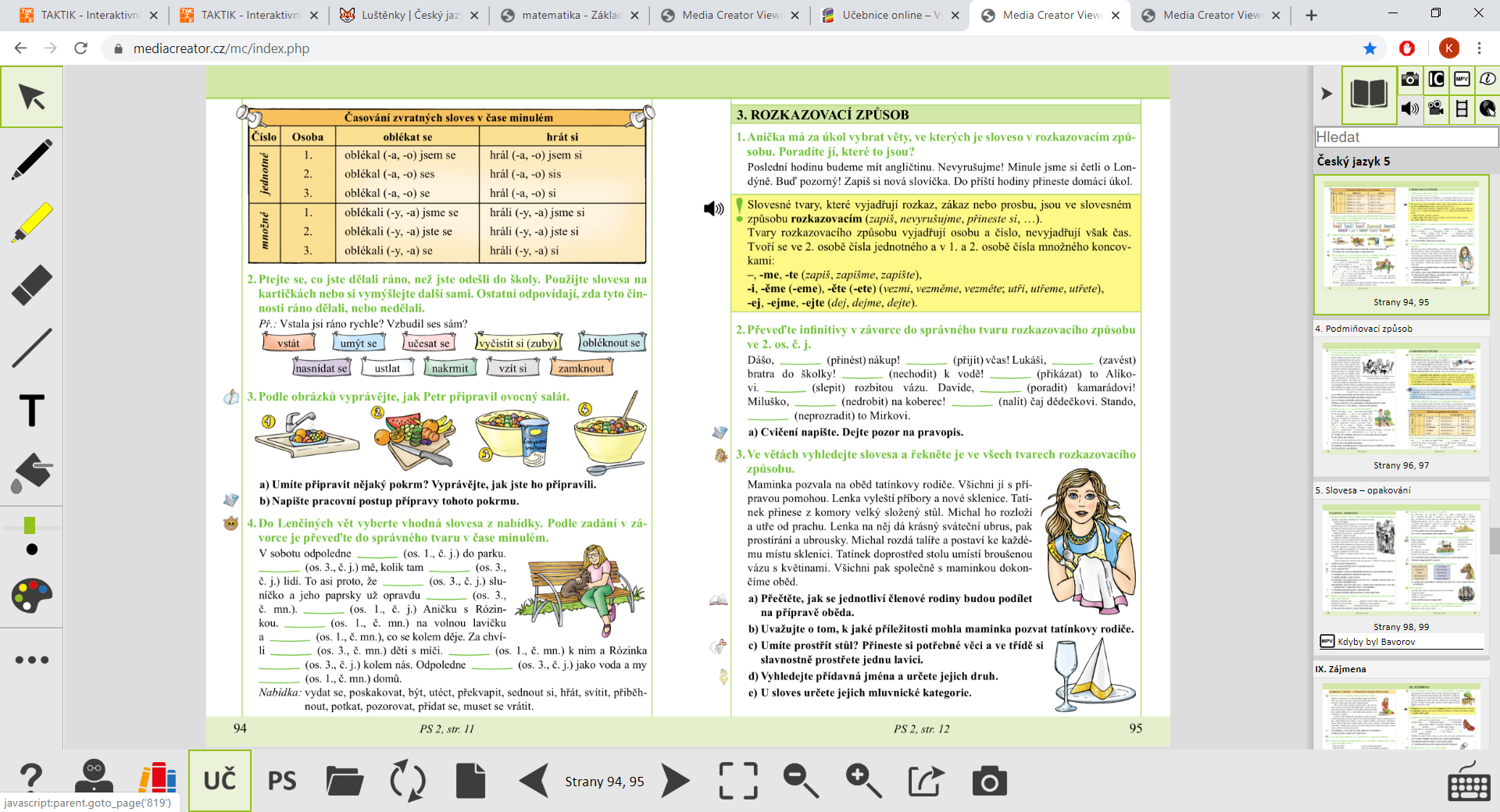 → zapamatuj si 2. os. (česal ses, hrál sis)cv. 4 / (s)- přepiš celé věty ve správném tvaru zvratných slovescv. 5 (s)- vypiš z vět jen slovesa v 2. os., č. jedn., čase M  Př.: nezapomněl sis, …K 90 / (nová 94) Opakování – Shoda přísudku (Př) s podmětem (Po)   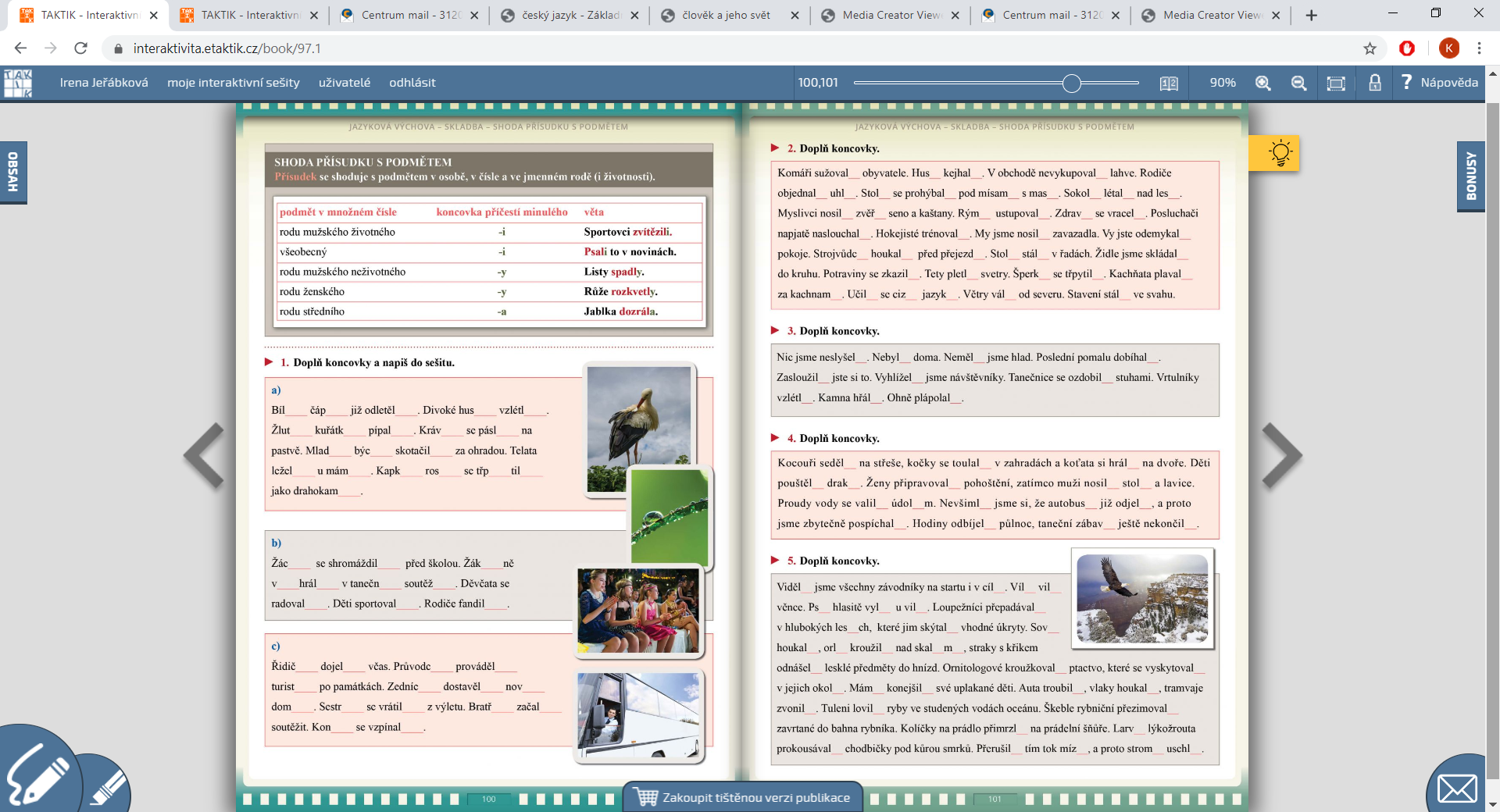 → k nejzákladnějšímu procvičení koncovek příčestí minulého ti poslouží cv. 1, 2- přepiš do (s)